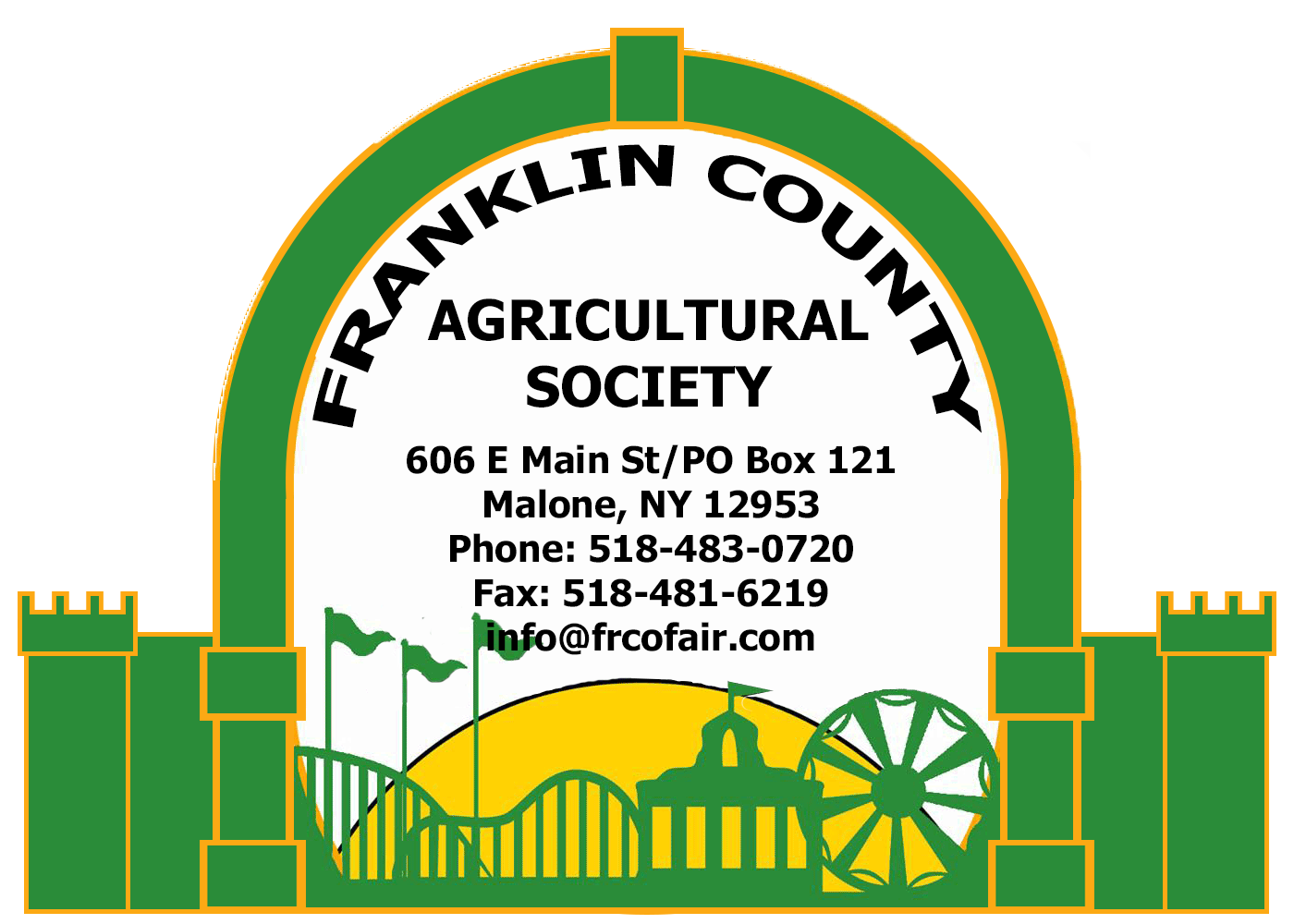 Lumber Jack Weekend September 14th and 15th 2024WOOD CARVING ARTIST REGISTRATION (Please Print)  Name(s): _________________________________ Address: ___________________________________City: ______________________________________ State: __________________ Zip: ______________Email: ________________________________________ Phone: ________________________________Outside Vendor Site Size 10x20   Cost:  $40.00 for the WeekendVENDORS NEED TO BRING THEIR OWN TABLE(S), CHAIR(S), TENTS.Number of site spaces requested (Please Circle): 1 2 3 4 5  Any vendor requesting 2 or more spaces must do so at the time of initial booking to guarantee consecutive site spaces.Enclosed is my check/money order for $_______________________Please make checks payable to Franklin County Agricultural Society Inc:NO REFUNDSVendors:  Please initial each item below indicating that you understand the following terms:_____ I have read and agree to the rules and regulations of the Franklin County Agricultural Flea Market._____ I understand that due to the nature of such a spacious public event, I am ultimately responsible for monitoring and securing my booth and merchandise._____ I understand that this is a family event, and I will refrain from selling or displaying any pornography, drug paraphernalia or imagery, gambling, games of chance, or handguns._________________________________________	_______________________________Vendor Signature					Date					